SKRIPSIPENGARUH TERAPI MUSIK KLASIK TERHADAP STATUS HEMODINAMIK PADA PASIEN DENGAN CEDERA KEPALADI RS KATOLIK BUDI RAHAYU BLITARDiajukan guna memperoleh gelar Sarjana Keperawatan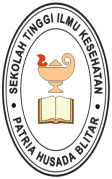 ENDANG RUSITA KARTIKORININIM 1812035Program Studi Pendidikan NersSEKOLAH TINGGI ILMU KESEHATAN PATRIA HUSADA BLITAR2020LEMBAR PERNYATAANYang bertanda tangan di bawah ini :Nama	: Endang Rusita KartikoriniNIM	: 1812035Program Studi	: Pendidikan NersMenyatakan dengan sebenarnya, bahwa :Skripsi ini merupakan hasil karya sendiri dan bukan menjiplak atau plagiat dari skripsi orang lain.Hasil penelitian yang terdapat didalamnya merupakan hasil pengumpulan data dari subyek penelitian yang sebenarnya tanpa manipulasi.Apabila pernyataan diatas tidak benar saya sanggup mempertanggungjawabkan sesuai peraturan yang berlaku di STIKes Patria Husada Blitar.	Blitar, 27 Februari 2020		Yang Menyatakan 	Endang Rusita Kartikorini			1812035PERNYATAAN PERSETUJUAN PUBLIKASITUGAS AKHIR UNTUK KEPENTINGAN AKADEMISSebagai civitas akademika STIKes Patria Husada Blitar, saya yang bertanda tangan dibawah ini :Nama	: Endang Rusita KartikoriniNIM	: 1812035Program Studi	: Pendidikan NersJenis Karya Tulis	: SkripsiDemi pengembangan ilmu pengetahuan, menyetujui untuk memberikan kepada STIKes Patria Husada Blitar Hak Bebas Royalti Nonekslusif (Non-exclusive Royalty Free Right) atas karya ilmiah saya yang berjudul : Pengaruh Terapi Musik Klasik Terhadap Status Hemodinamik Pada Pasien Dengan Cedera Kepala di RS Katolik Budi Rahayu Blitar. Dengan Hak Bebas Royalty Noneklusif ini STIKes Patria Husada Blitar berhak menyimpan, mengalihkan media/formatkan, mengelola dalam bentuk pangkalan (data base) dan mempublikasikan tugas akhir saya selama tetap mencantumkan nama saya sebagai pemilik hak cipta.Demikian pernyataan ini saya buat dengan sebenar-benarnya.LEMBAR PERSETUJUANJudul	:	PENGARUH TERAPI MUSIK KLASIK TERHADAP     STATUS HEMODINAMIK PADA PASIEN DENGAN CEDERA KEPALA DI RS KATOLIK BUDI RAHAYU BLITARDitulis Oleh	: Endang Rusita KartikoriniNIM	: 1812035Program Studi	: Pendidikan NersPerguruan Tinggi	: Sekolah Tinggi Ilmu Kesehatan Patria Husada BlitarDapat dilakukan Ujian Skripsi pada tanggal   28 Februari 2020	Mengetahui,Ketua Program Studi Pendidikan NersSTIKes Patria Husada Blitar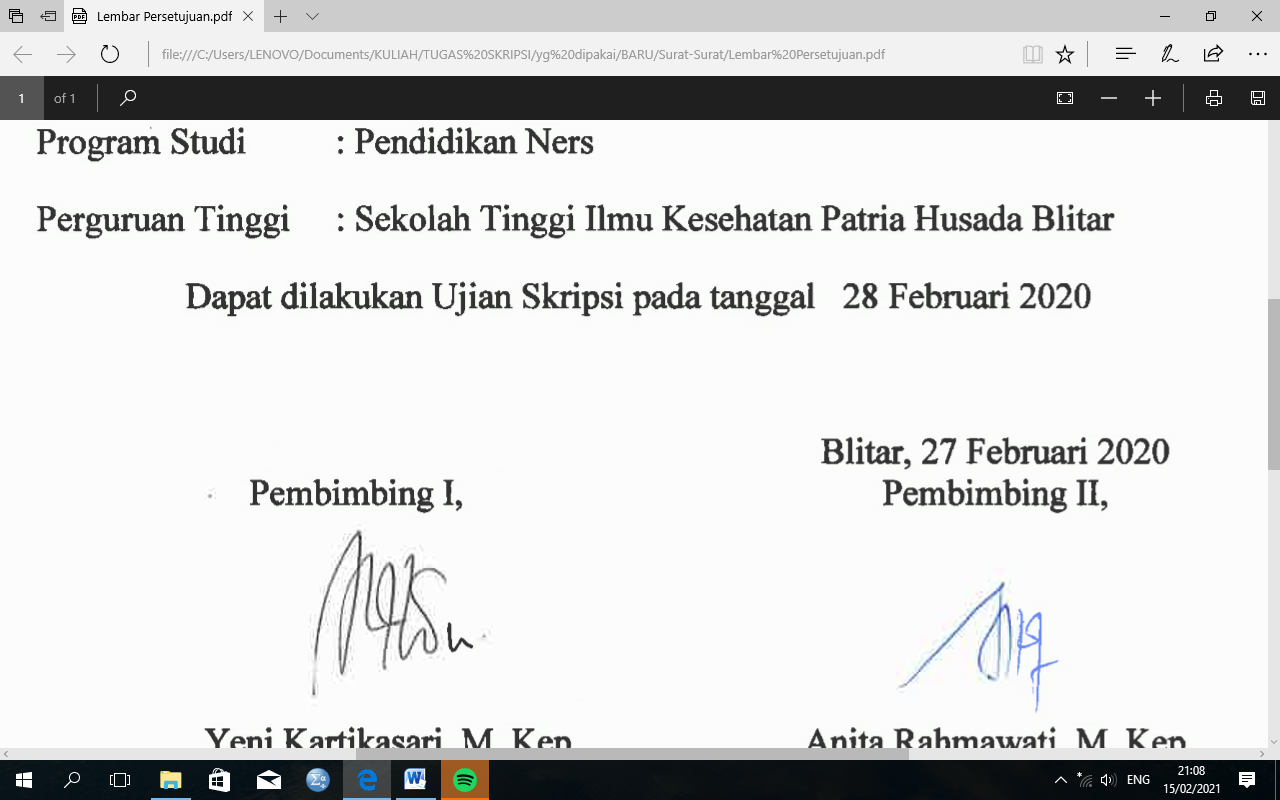 	    Yeni Kartikasari, M. Kep     NIK. 180906024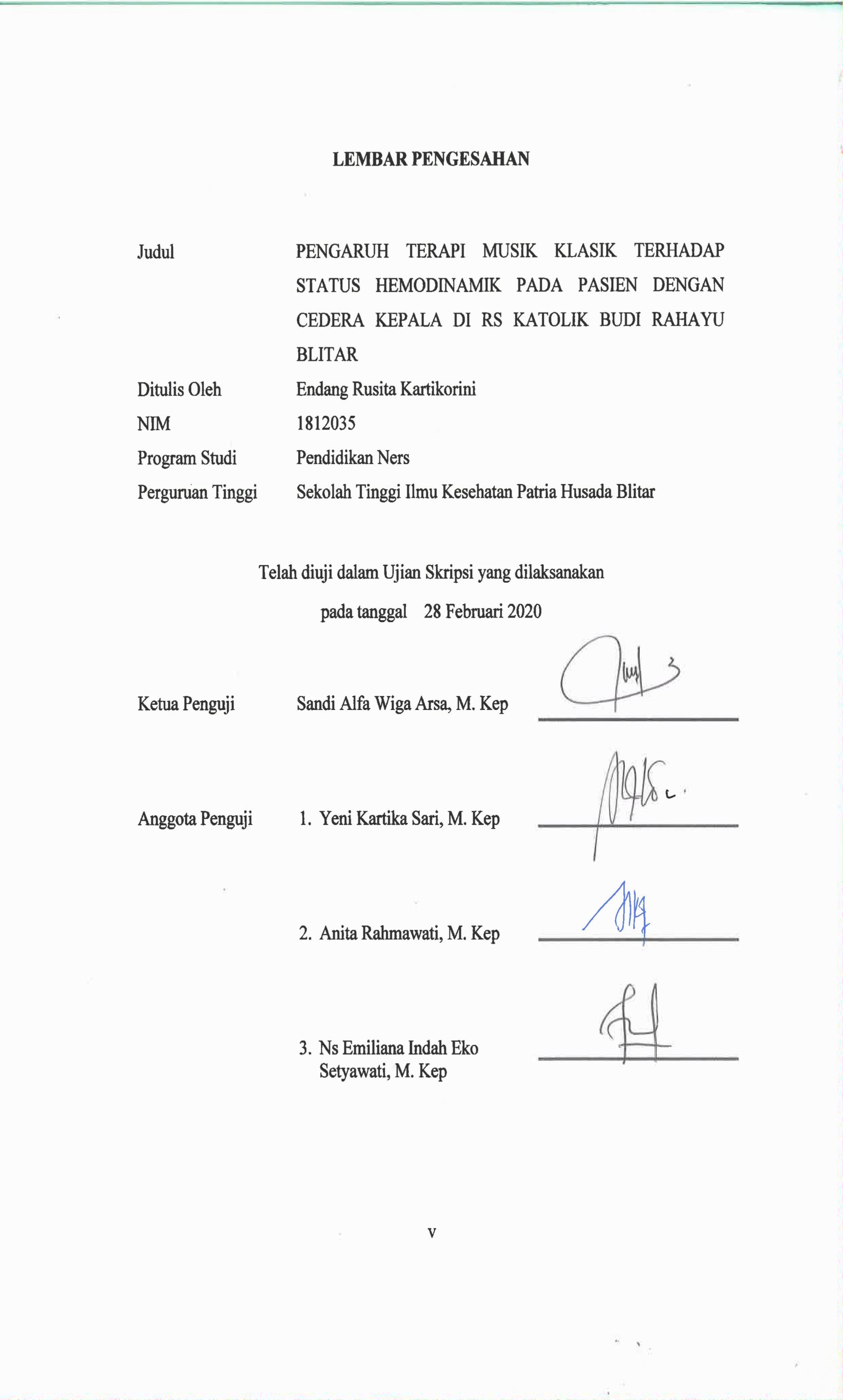 UCAPAN TERIMA KASIHDengan Mengucap puji syukur atas kehadirat Tuhan Yang Maha Esa, karena berkat rahmat dan karunia-Nya penulis dapat menyelesaikan skripsi yang berjudul PENGARUH TERAPI MUSIK KLASIK TERHADAP STATUS HEMODINAMIK PADA PASIEN DENGAN CEDERA KEPALA DI RS KATOLIK BUDI RAHAYU BLITAR Skripsi ini diajukan guna memenuhi tugas akhir sebagai salah satu syarat untuk menyelesaikan pendidikan strata satu pada jurusan Keperawatan STIKes Patria Husada Blitar. Dengan selesainya penyusunan skripsi ini, penulis menyampaikan ungkapan terima kasih yang tak terhingga kepada pihak-pihak sebagai berikut:Basar Purwoto., S.Sos. M.Si, selaku Ketua Sekolah Tinggi Ilmu Kesehatan (STIKes) Patria Husada Blitar.Yeni Kartikasari, M.Kep, selaku Ketua Program Studi Keperawatan STIKes Patria Husada Blitar dan selaku pembimbing I yang telah memberikan bimbingan dan saran hingga terelesaikannya skripsi ini.Anita Rahmawati, M.Kep selaku pembimbing II yang telah memberikan bimbingan dan saran hingga terselesaikan skripsi ini.Sandi Alfa Wiga Arsa, M. Kep selaku penguji yang telah memberikan masukan dan kritikan yang sifatnya membangun demi tersusunnya skripsi ini. Sr. Martina SSpS, DHSM, selaku Ketua Yayasan Rumah Sakit Katolik Budi Rahayu Blitar.dr. Tripomo Widyanto, MMRS selaku Direktur Rumah Sakit Katolik Budi Rahayu Blitar.Ns. Yulistiana Rudianti, M.Kep (Sr. Devina, SSpS) selaku Kepala Bidang Keperawatan  Rumah Sakit Katolik Budi Rahayu Blitar.Ns. Emiliana Indah Eko Setyawati, M. Kep selaku penguji lahan yang telah banyak memberikan masukan yang bersifat membangun dalam skripsi ini.Bapak dan Ibu dosen yang telah membimbing serta memberikan bekal ilmu, selama penulis menjalani perkuliahan di STIKes Patria Husada Blitar.Suami dan orangtua serta anakku yang selalu memberikan dukungan dan keihklasan waktu untuk ditinggalkan demi terselesaikannya skripsi ini.Rekan-rekan mahasiswa Alih Jenjang, Teman-teman ICU dan seluruh pihak yang telah membantu kelancaran skripsi ini yang tidak dapat peneliti sebutkan satu persatu.Semoga Tuhan Yang Maha Esa senantiasa memberikan Rahmat dan Karunia-Nya kepada semua pihak yang telah memberikan segala bantuan tersebut diatas. Penulis menyadari bahwa penelitian ini masih jauh dari kata sempurna. Sehingga penulis dengan senang hati menerima kritik dan saran dari semua pihak untuk menyempurnakannya, namun berharap semoga penelitian ini bermanfaat bagi semua pihak.                                                                                                Blitar, 28 Februari 2020                                                                                         Penulis                                                                                           ABSTRAKCedera Kepala merupakan cedera akibat trauma pada otak, yang menimbulkan perubahan fisik, intelektual, emosi, sosial ataupun vokasional (pekerjaan). Pasien dengan cedera kepala pada umumnya akan memberikan gambaran hemodinamik yang tidak stabil, Ketidakstabilan status hemodinamika pada pasien cedera kepala akan berpengaruh terhadap TIK, hal ini akan mempengaruhi perfusi pada jaringan serebral, sehingga pada pasien cedera kepala perlu dilakukan pemantauan status hemodinamik. Penelitian ini bertujuan mengetahui pengaruh terapi musik klasik terhadap status hemodinamik pada pasien cedera kepala. Penelitian ini menggunakan desain Pre Experimental Design dengan one group pretest and posttest dengan tehnik Purposive Sampling pada 16 pasien diruang ICU dan rawat inap RS Katolik Budi Rahayu Blitar. Setelah dianalisa menggambarkan bahwa sesudah dilakukan terapi musik klasik terjadi penurunan rerata  (4,5 mmHg), penurunan rerata HR (4,9 xmnt) dan penurunan rerata RR (4,2 x/mnt). Hasil analisa bivariate dengan Paired Sample Test menyimpulkan bahwa terdapat pengaruh bermakna terapi musik terhadap  (p value = 0,044), RR (p value = 0,000), tetapi tidak ada pengaruh terhadap HR (p value = 0,101). Menurut penulis terapi musik klasik berpengaruh terhadap penurunan status hemodinamik pada pasien cedera kepala, hal ini akan membantu stabilisasi hemodinamik pasien sekaligus membantu proses pemulihan pasien.Kata Kunci : Cedera Kepala, Terapi Musik Klasik, HemodinamikABSTRACTHead injury is an injury due to trauma to the brain, which causes physical, intellectual, emotional, social or vocational (work) changes. Patients with head injuries will generally give an unstable hemodynamic picture. Hemodynamic status instability in head injury patients will affect ICT, this will affect perfusion in the cerebral tissue, so head injury patients need to be monitored for hemodynamic status. This study aims to determine the effect of classical music therapy on hemodynamic status in head injury patients. This study used a Pre Experimental Design design with one group pretest and posttest with the Purposive Sampling technique obtained a sample of 16 patients in the ICU and inpatients at the Budi Rahayu Catholic Hospital in Blitar. After analysis illustrates that after classical music therapy there was a decrease in the average MAP (4.5 mmHg), a decrease in the average HR (4.9 x min) and a decrease in the average RR (4.2 x / min). The results of the bivariate analysis with Paired Sample Test concluded that there was a significant effect of music therapy on MAP (p value = 0.044), RR (p value = 0,000), but there was no effect on HR (p value = 0.101).  According to the authors of classical music therapy effect on decreasing the hemodynamic status in head injury patients, this will help the hemodynamic stabilization of the patient while helping the patient's recovery process.According.Keywords: Head Injury, Classical Music Therapy, HemodynamicsDAFTAR ISI	           HalHalaman Judul	iLembar Pernyataan	iiLembar Pernyataan Publikasi	iiiLembar Persetujuan Penelitian	ivLembar Pengesahan	vUcapan Terimakasih	viAbstrak	viiAbstract	viiiDaftar Isi	ixDaftar tabel	xDaftar Gambar	xiDaftar Lampiran	xiiiBAB I PENDAHULUAN1.1 Latar Belakang	11.2 Rumusan Masalah	41.3 Tujuan Penelitian	41.3.1 Tujuan Umum	41.3.2Tujuan Khusus	41.4 Manfaat Penelitian	41.4.1 Manfaat Teoritis	41.4.2 Manfaat Praktis	5BAB II LANDASAN TEORI2.1 Anatomi dan Fisiologi Kepala	62.2 Cedera Kepala	92.3 Hemodinamik	192.4 Musik Klasik	222.5 Kerangka Konsep	322.6 Hipotesis Penelitian	33BAB III METODOLOGI PENELITIAN3.1 Desain Penelitian	343.2 Variabel Penelitian	343.3 Definisi Operasional	353.4 Populasi, Sampel dan Sampling Penelitian	363.5 Kerangka Kerja Penelitian	373.6 Instrumen Penelitian	383.7 Metode Pengumpulan Data	393.8 Metode Pengolahan dan Analisa Data	403.9 Etika Penelitian	41BAB IV HASIL PENELITIAN DAN PEMBAHASAN4.1 Hasil Penelitian	434.1.1 Gambaran Umum Tempat Penelitian	434.1.2 Data Umum	444.1.3 Data Khusus	454.2 Pembahasan	474.2.1 Gambaran nilai MAP, HR, RR sebelum dilakukan terapi musik klasik	474.2.2 Gambaran nilai MAP, HR, RR setelah dilakukan terapi musik klasik	484.2.3 Analisa pengaruh terapi musik klasik terhadap nilai MAP, HR, dan RR	49BAB V PENUTUP5.1 Kesimpulan	525.2 Saran	53DAFTAR PUSTAKA	52LAMPIRANDAFTAR TABELHalTabel 2.1 Glasgow Coma Scale	15Tabel 3.1 One Group pretest – posttest desain 	34Tabel 3.2 Definisi Operasional	35Tabel 4.1 Karakteristik responden di RS Katolik Budi Rahayu Blitar	44Tabel 4.2 Gambaran Nilai MAP, HR dan RR sebelum dilakukan terapi musik klasik di RS Katolik Budi Rahayu Blitar 	45Tabel 4.3 Gambaran MAP, HR, dan RR setelah dilakukan terapi musik klasik di RS Katolik Budi Rahayu Blitar	46DAFTAR GAMBARHalGambar 2.1 Anatomi Otak manusia 	6Gambar 2.2 Kerangka Konseptual	30Gambar 3.1 Kerangka Kerja	35DAFTAR LAMPIRANHalLampiran 1 Surat Ijin Penelitian ke Rumah Sakit Budi Rahayu Blitar	54Lampiran 2 Hasil Uji Layak Etik	55Lampiran 3 Surat Balasan dari Direktur Rumah Sakit Katolik Budi Rahayu Blitar	56Lampiran 4 Surat Keterangan Selesai Penelitian	57Lampiran 5 Lembar Penjelasan Penelitian	58Lampiran 6 Lembar Persetujuan Responden	60Lampiran 7 Standart Operasional Prosedur Pemberian Terapi Musik Klasik	 61Lampiran 8 Lembar Observasi	62 Lampiran 9 Lembar Data Hasil Observasi	63Lampiran 10 Hasil Perhitungan SPSS	64Lampiran 10 Lembar Konsolidasi	65Dibuat di BlitarPada tanggal 27 Februari 2020Endang Rusita KartikoriniNIM : 1812035Pembimbing I,Blitar, 27 Februari 2020Pembimbing II,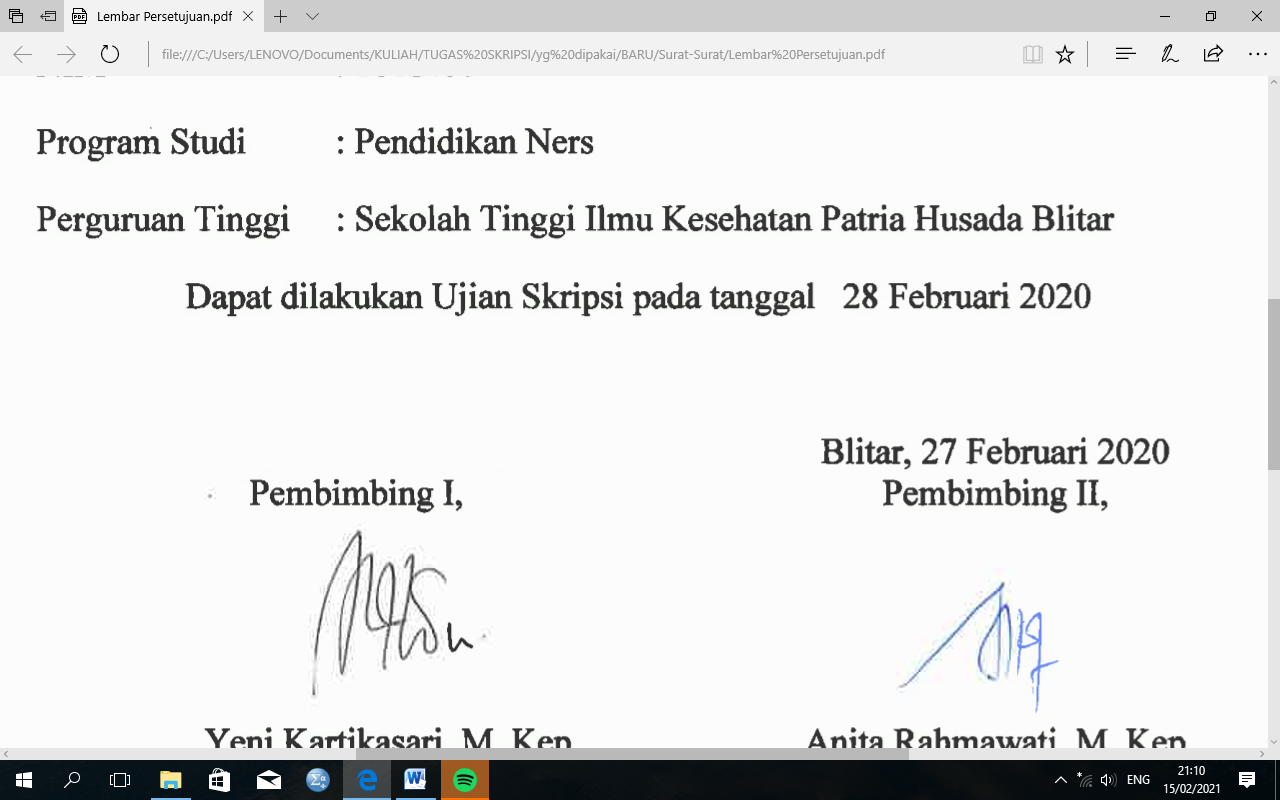 Yeni Kartikasari, M. KepNIK. 180906024Anita Rahmawati, M. KepNIK. 180906049